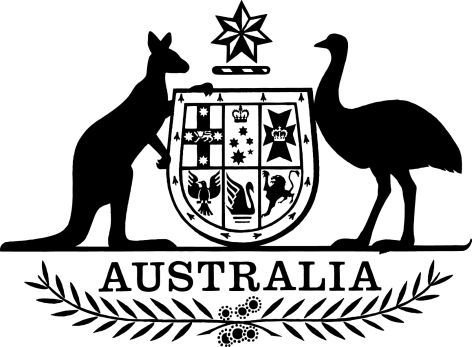 Electronic Transactions Regulations 2020I, General the Honourable David Hurley AC DSC (Retd), Governor-General of the Commonwealth of Australia, acting with the advice of the Federal Executive Council, make the following regulations.Dated 23 July 2020David HurleyGovernor-GeneralBy His Excellency’s CommandChristian PorterAttorney-GeneralContents1	Name	12	Commencement	13	Authority	14	Schedule 2	15	Definitions	16	Exemptions from the Act	1Schedule 1—Laws of the Commonwealth to which certain provisions of the Act do not apply	21	Laws of the Commonwealth to which certain provisions of the Act do not apply	2Schedule 2—Repeals	9Electronic Transactions Regulations 2000	91  Name		This instrument is the Electronic Transactions Regulations 2020.2  Commencement	(1)	Each provision of this instrument specified in column 1 of the table commences, or is taken to have commenced, in accordance with column 2 of the table. Any other statement in column 2 has effect according to its terms.Note:	This table relates only to the provisions of this instrument as originally made. It will not be amended to deal with any later amendments of this instrument.	(2)	Any information in column 3 of the table is not part of this instrument. Information may be inserted in this column, or information in it may be edited, in any published version of this instrument.3  Authority		This instrument is made under the Electronic Transactions Act 1999.4  Schedule 2		Each instrument that is specified in Schedule 2 to this instrument is amended or repealed as set out in the applicable items in that Schedule, and any other item in that Schedule has effect according to its terms.5  Definitions		In this instrument:Act means the Electronic Transactions Act 1999.6  Exemptions from the Act		For the purposes of subsection 7A(2) of the Act, Schedule 1 specifies provisions of the Act that do not apply to specified laws of the Commonwealth.Schedule 1—Laws of the Commonwealth to which certain provisions of the Act do not applyNote:	See section 6.1  Laws of the Commonwealth to which certain provisions of the Act do not apply		A provision of the Act specified in column 2 of an item in the following table does not apply to the Commonwealth law specified in column 1 of the item.Schedule 2—RepealsElectronic Transactions Regulations 20001  The whole of the instrumentRepeal the instrument.Commencement informationCommencement informationCommencement informationColumn 1Column 2Column 3ProvisionsCommencementDate/Details1.  The whole of this instrumentThe day after this instrument is registered.30 July 2020ItemColumn 1Commonwealth lawColumn 2Provisions of the Act1Subordinate legislation made under the A New Tax System (Family Assistance) Act 1999Sections 9, 10 and 112A New Tax System (Family Assistance) Act 1999, Division 2 of Part 2Sections 9, 10 and 113A New Tax System (Family Assistance) (Administration) Act 1999, Part 3, Division 2 of Part 5, Division 1 of Part 6, Part 8, Division 1 of Part 8A and Part 8BSections 9, 10 and 114Subordinate legislation made under the A New Tax System (Family Assistance) (Administration) Act 1999Sections 9, 10 and 115Aged Care Act 1997, sections 13–1, 15-3, 15–5, 15–7, 16–2, 17–2, 22–3, 32–3, 35–2, 43–4, 43–5, 43-6, 44-23, 44–24, 44-31, 47–4, 48-11, 71-1, 73–5, 81–2, 82-2 and 85–5Sections 9, 10 and 116Aged Care Act 1997, sections 22-5, 33-4 and 71-3Section 117Australian Crime Commission Act 2002, subsections 21A(1), 28(1) and 28(4)Section 118Australian Passports Act 2005Subsection 8(1), Division 2 of Part 2 and sections 14, 14A, 14B and 159Australian Passports Determination 2015Subsection 8(1), Division 2 of Part 2 and sections 14, 14A, 14B and 1510Australian Securities and Investments Commission Act 2001Subsection 8(1), Division 2 of Part 2 and sections 14, 14A, 14B and 1511Subordinate legislation made under the Australian Securities and Investments Commission Act 2001Subsection 8(1), Division 2 of Part 2 and sections 14, 14A, 14B and 1512The following provisions of the Banking Act 1959:(a) subsections 13(1), 13B(1), 14A(2), 16AK(1) and 16B(1);(b) section 61A;(c) subsection 62(1);(d) section 62ESubsection 8(1), Division 2 of Part 2 and sections 14, 14A, 14B and 1513Bills of Exchange Act 1909Subsection 8(1), Division 2 of Part 2 and sections 14, 14A, 14B and 1514Chemical Weapons (Prohibition) Act 1994Subsection 8(1), Division 2 of Part 2 and sections 14, 14A, 14B and 1515Chemical Weapons (Prohibition) Regulations 1997Subsection 8(1), Division 2 of Part 2 and sections 14, 14A, 14B and 1516Cheques Act 1986Subsection 8(1), Division 2 of Part 2 and sections 14, 14A, 14B and 1517Subordinate legislation made under the Cheques Act 1986Subsection 8(1), Division 2 of Part 2 and sections 14, 14A, 14B and 1518Child Support (Assessment) Act 1989, Part 6ASections 9, 10 and 1119The following provisions of the Commonwealth Electoral Act 1918:(a) section 115;(b) Part XV (other than sections 184 and 184A);(c) Part XVA;(d) Part XVI (other than subsections 202A(1), (2), (4) and (5));(e) Part XVIISubsection 8(1), Division 2 of Part 2 and sections 14, 14A, 14B and 1520Commonwealth Inscribed Stock Act 1911Subsection 8(1), Division 2 of Part 2 and sections 14, 14A, 14B and 1521Subordinate legislation made under the Commonwealth Inscribed Stock Act 1911Subsection 8(1), Division 2 of Part 2 and sections 14, 14A, 14B and 1522Competition and Consumer Act 2010, sections 44ZH, 95ZK, 95S, 133D, 155 and 155ASubsection 8(1), Division 2 of Part 2 and sections 14, 14A, 14B and 1523Corporations Act 2001Subsection 8(1), Division 2 of Part 2 and sections 14, 14A, 14B and 1524Subordinate legislation made under the Corporations Act 2001Subsection 8(1), Division 2 of Part 2 and sections 14, 14A, 14B and 1525Customs Act 1901, sections 42, 71DA, 114A, 117, 162 and 162ASections 9, 10 and 1126The following provisions of the Customs Act 1901:(a) section 64AE;(b) paragraph 124(1)(a);(c) subsection 214B(4)Section 1127Customs (Prohibited Imports) Regulations 1956, regulation 4MASection 1128Customs Regulation 2015, section 27Sections 9 and 1029Customs Regulation 2015, section 94Sections 10 and 1130Customs Regulation 2015, section 99Sections 9, 10 and 1131Evidence Act 1995, sections 161 and 162Sections 14, 14A and 14B32Extradition Act 1988, subsections 26(1) and 38(1)Sections 9 and 1033Extradition Act 1988, subsection 43(2)Subsection 8(1), Division 2 of Part 2 and sections 14, 14A, 14B and 1534Extradition Regulations 1988, subregulation 4(1)Subsection 8(1), Division 2 of Part 2 and sections 14, 14A, 14B and 1535Farm Household Support Act 2014Subsection 8(1), Division 2 of Part 2 and sections 14, 14A, 14B and 1536Health Insurance Act 1973, sections 89B, 105A and 106BSection 1137The following provisions of the Insurance Act 1973:(a) section 49;(b) subsection 55(1);(c) paragraphs 62C(1)(a) and 62C(2)(a);(d) subsections 62ZD(1), 62ZOD(2), 62ZT(1), 62ZZP(1) and 77(1);(e) paragraph 81(2)(a);(f) sections 92H, 115 and 115AASubsection 8(1), Division 2 of Part 2 and sections 14, 14A, 14B and 1538International Criminal Court Act 2002, subsection 65(3) and section 66Subsection 8(1), Division 2 of Part 2 and sections 14, 14A, 14B and 1539International War Crimes Tribunals Act 1995, subsection 18(2)Sections 9 and 1040International War Crimes Tribunals Act 1995, subsections 27(2), 28(2) and 28(3)Subsection 8(1), Division 2 of Part 2 and sections 14, 14A, 14B and 1541International War Crimes Tribunals Regulations 1995, subregulation 6(1)Subsection 8(1), Division 2 of Part 2 and sections 14, 14A, 14B and 1542The following provisions of the Life Insurance Act 1995:(a) sections 88B, 98B, 131, 132, 141 and 170;(b) subsection 179AD(2);(c) section 185Subsection 8(1), Division 2 of Part 2 and sections 14, 14A, 14B and 1543Maritime Powers Act 2013, section 57Section 1144Migration Act 1958, subsections 379A(5), 441A(5) and 494B(5)Sections 14, 14A and 14B45Migration Regulations 1994, paragraphs 2.55(3)(d), 2.55(3A)(d) and 2.55(3A)(f)Sections 14, 14A and 14B46Military Rehabilitation and Compensation Act 2004, sections 319, 323, 330, 405 and 406Sections 9, 10 and 1147Motor Vehicle Standards Act 1989Subsection 8(1), Division 2 of Part 2 and sections 14, 14A, 14B and 1548Motor Vehicle Standards Regulations 1989Subsection 8(1), Division 2 of Part 2 and sections 14, 14A, 14B and 1549Mutual Assistance in Business Regulation Act 1992, subsections 10(2) and 10(3) and section 17Subsection 8(1), Division 2 of Part 2 and sections 14, 14A, 14B and 1550Mutual Assistance in Criminal Matters Act 1987, subsection 13(2)Subsection 8(1), Division 2 of Part 2 and sections 14, 14A, 14B and 1551Mutual Assistance in Criminal Matters Regulations, subregulation 3(1)Subsection 8(1), Division 2 of Part 2 and sections 14, 14A, 14B and 1552The following provisions of Schedule 1 to the National Consumer Credit Protection Act 2009:(a) section 88;(b) paragraph 99(1)(b);(c) subsection 102(1);(d) paragraphs 130(5)(a) and 130(6)(a);(e) subsection 178(1);(f) a provision that provides that duty is charged on a transaction only if the transaction is effected or evidenced by an instrument or document in hard copy form;(g) a provision that provides that duty is charged on an instrument only if the instrument is in hard copy formSubsection 8(1), Division 2 of Part 2 and sections 14, 14A, 14B and 1553The following provisions of the National Consumer Credit Protection Regulations 2010:(a) paragraphs 87(a) and 87(c);(b) a provision that provides that duty is charged on a transaction only if the transaction is effected or evidenced by an instrument or document in hard copy form;(c) a provision that provides that duty is charged on an instrument only if the instrument is in hard copy formSubsection 8(1), Division 2 of Part 2 and sections 14, 14A, 14B and 1554Navigation Act 2012, subsection 39(1) and sections 40 and 317Section 1155Navigation Act 2012, section 309 and subparagraph 312(1)(b)(i)Sections 9, 10 and 1156Navigation Act 2012, section 311Section 1257Nuclear Non-Proliferation (Safeguards) Act 1987Subsection 8(1), Division 2 of Part 2 and sections 14, 14A, 14B and 1558Nuclear Non-Proliferation (Safeguards) Regulations 1987Subsection 8(1), Division 2 of Part 2 and sections 14, 14A, 14B and 1559Paid Parental Leave Act 2010, Parts 2-4, 3-5, 3A-4, 4-1, 5-2, 5-3 and 6-2Sections 9, 10 and 1160Subordinate legislation made under the Paid Parental Leave Act 2010Sections 9, 10 and 1161Papua New Guinea (Members of the Forces Benefits) Act 1957Subsection 8(1), Division 2 of Part 2 and sections 14, 14A, 14B and 1562Papua New Guinea (Members of the Forces Benefits) Regulations 2016Subsection 8(1), Division 2 of Part 2 and sections 14, 14A, 14B and 1563Private Health Insurance (Prudential Supervision) Act 2015, sections 13, 36, 73, 112, 128, 129 and 132Subsection 8(1), Division 2 of Part 2 and sections 14, 14A, 14B and 1564Protection of the Sea (1992 Fund) Regulations 1994, subregulation 24(1)Section 1165Protection of the Sea (Civil Liability) Act 1981, subsections 15(4), 17(5) and 19C(2)Section 1166Protection of the Sea (Civil Liability) Act 1981, subsections 15(1), 15(2), 15(3) and 19C(1)Section 1267Protection of the Sea (Harmful Anti-fouling Systems) Act 2006, subsection 16(4) and paragraphs 17(2)(g), 17(2)(h) and 17(2)(i)Section 1168Protection of the Sea (Harmful Anti-fouling Systems) Act 2006, subsections 13(1), 13(2), 15(1) and 15(2)Section 1269Protection of the Sea (Prevention of Pollution from Ships) Act 1983, subsection 11A(3)Sections 9 and 1270The following provisions of the Protection of the Sea (Prevention of Pollution from Ships) Act 1983:(a) subsections 12(2) and 14(3);(b) paragraph 21A(1)(b);(c) subsections 23(2) and 25(3)Section 1271Protection of the Sea (Prevention of Pollution from Ships) Act 1983, subsections 12(3), 12(7) and 23(8)Section 1072Protection of the Sea (Prevention of Pollution from Ships) Act 1983, subsection 12(6)Sections 9 and 1073Protection of the Sea (Prevention of Pollution from Ships) Act 1983, subsections 14(1) and 25(1)Sections 11 and 1274Protection of the Sea (Prevention of Pollution from Ships) Act 1983, subsections 14(6) and 25(6) and paragraph 27(1)(k)Section 1175Protection of the Sea (Prevention of Pollution from Ships) Act 1983, section 26GSections 9 and 1176Protection of the Sea (Supplementary Fund) Regulations 2009, subregulation 27(1)Section 1177Public Service Act 1999, section 22Subsection 8(1), Division 2 of Part 2 and sections 14, 14A, 14B and 1578Referendum (Machinery Provisions) Act 1984, Parts III (other than subsections 16A(1), (2), (4) and (5)), IV, IVA and VSubsection 8(1), Division 2 of Part 2 and sections 14, 14A, 14B and 1579Registration of Deaths Abroad Act 1984Subsection 8(1), Division 2 of Part 2 and sections 14, 14A, 14B and 1580Registration of Deaths Abroad Regulations 1985Subsection 8(1), Division 2 of Part 2 and sections 14, 14A, 14B and 1581Retirement Savings Accounts Act 1997, sections 92, 93 and 100Subsection 8(1), Division 2 of Part 2 and sections 14, 14A, 14B and 1582Shipping Registration Act 1981Subsection 8(1), Division 2 of Part 2 and sections 14, 14A, 14B and 1583Shipping Registration Regulations 2019Subsection 8(1), Division 2 of Part 2 and sections 14, 14A, 14B and 1584Subordinate legislation made under the Social Security Act 1991Sections 9, 10 and 1185Social Security (Administration) Act 1999, Divisions 1 and 6 of Part 3 and Division 1 of Part 5Sections 9, 10 and 1186Subordinate legislation made under the Social Security (Administration) Act 1999Sections 9, 10 and 1187Subordinate legislation made under the Social Security (International Agreements) Act 1999Sections 9, 10 and 1188Statutory Declarations Act 1959Section 1089Superannuation Industry (Supervision) Act 1993, other than the following provisions:(a) subsection 20B(1A);(b) paragraph 20B(3A)(b);(c) subsection 29E(6B);(d) subparagraph 29SAA(1)(a)(i);(e) subsection 29SAA(3);(f) sections 29WA, 29WB and 35B;(g) subsections 68AAA(2), 68AAB(2) and 68AAC(2);(h) subparagraph 387(1)(a)(i)Subsection 8(1), Division 2 of Part 2 and sections 14, 14A, 14B and 1590Subordinate legislation made under the Superannuation Industry (Supervision) Act 1993, other than the following provisions:(a) regulations made under section 390 of that Act;(b) prudential standards made under section 34C of that Act;(c) regulations 9.46 and 9.46A of the Superannuation Industry (Supervision) Regulations 1994Subsection 8(1), Division 2 of Part 2 and sections 14, 14A, 14B and 1591Torres Strait Regional Authority (Election of Officeholders) Regulations 2019, sections 7 and 14Subsection 8(1), Division 2 of Part 2 and sections 14, 14A, 14B and 1592Veterans’ Entitlements Act 1986, sections 5T, 30M and 79XSections 9, 10 and 1193Subordinate legislation made under the Veterans’ Entitlements Act 1986Sections 9, 10 and 11